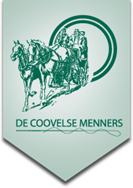 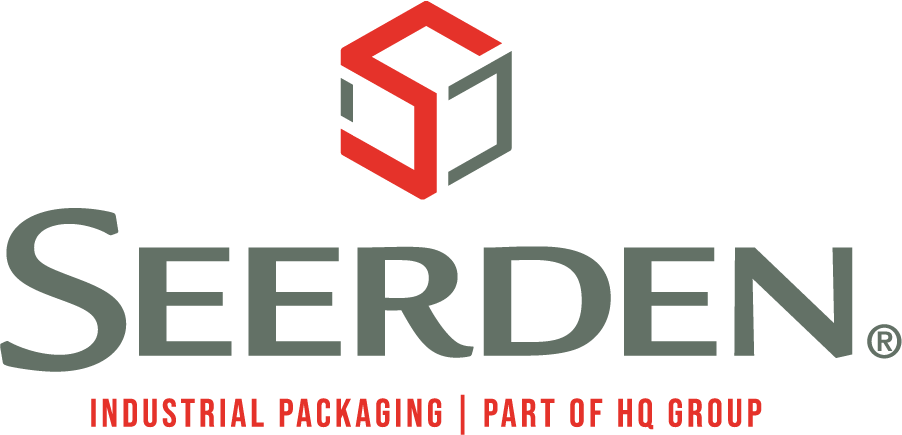 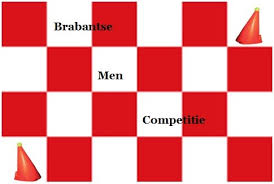 Inschrijfformulier Minimarathon NuenenZondag 7 juli 2024Aanmelding aanspanning:Aanmelding onder de man:Het inschrijfgeld bedraagt € 15,- per aanspanning, en € 15,- voor onder de man te voldoen op ABN AMRO rekeningnr. NL 69 ABNA 052 85 94 125 t.a.v. De Coovelse Menners “Minimarathon 2024 + Naam”.Uw inschrijving is pas definitief wanneer het inschrijfgeld is overgemaakt naar bovenstaand rekeningnummer. Voor elke deelnemer een apart inschrijfformulier gebruiken! De voorlopige startlijst wordt rond maandag 1 juli online gepubliceerd op sociale media en op www.hoefnet.nl. Deze zal in de loop van de week nog worden aangepast naar een definitieve startlijst. Daarnaast telt de wedstrijd mee in de Brabantse Mencompetitie, deelnemen aan andere wedstrijden in Brabant? Kijk voor de volledige kalender op Brabantse Mencompetitie - home.De wedstrijd wordt verreden onder het reglement van de marathon van de KNHS.De organisatie aanvaardt geen enkele aansprakelijkheid ten aanzien van ongevallen of schade door of aan deelnemers veroorzaakt. Het dragen van een helm en body protector is tijdens onze menwedstrijden voor aanspanningen en onder de man verplicht. Elke deelnemer neemt deel op eigen risico. U bent zelf verantwoordelijk voor een correcte WA-verzekering, alsmede dienen alle dieren gechipt en correct ingeënt te zijn. Indien er om gevraagd wordt moet u dit kunnen overleggen.Datum:__________________		 Handtekening:___________________ Naam MennerKNHS WagennummerAdresPostcodeWoonplaatsTelefoonnummerE-mailadresType aanspanning00  0 Enkelspan      0 Tweespan       0 Tandem       0 Vierspan
rg   0 Pony              0 Paard            0 Jeugdrubriek00  0 Enkelspan      0 Tweespan       0 Tandem       0 Vierspan
rg   0 Pony              0 Paard            0 Jeugdrubriek00  0 Enkelspan      0 Tweespan       0 Tandem       0 Vierspan
rg   0 Pony              0 Paard            0 JeugdrubriekNaam pony(‘s)/Paard (en)Naam groomOpmerkingNaam RuiterLeeftijdAdresPostcodeWoonplaatsTelefoonnummerE-mailadresType aanspanning0   0 Pony              0 Paard0   0 Pony              0 Paard0   0 Pony              0 PaardNaam pony/paardOpmerking